Sayın Kurum Yetkilisi,       Kurumunuzda/İşyerinizde staj yapan öğrencimizin; bilgi, beceri, ikili ilişkiler ve stajdan yararlanma düzeylerini belirleyebilmek için aşağıdaki tablonun özenle doldurulması rica olunur.    DEĞERLENDİRME TABLOSUKurumumuzda/İşyerimizde staj yapan……………………………………’nın yukarıda bulunan değerlendirme kriterlerine göre aldığı puan…………………dır. Staj Yöneticisinin; Adı-Soyadı             :Görev/Ünvan         :İmza/Kaşe/Mühür :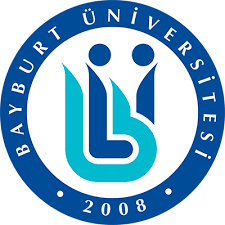 KURUM/İŞYERİ DEĞERLENDİRME FORMUÖğrencininÖğrencininKurumun/İşyerininKurumun/İşyerininAdıAdı SoyadıAdresiStaj SüresiTelefonStaj Başlama TarihiE-postaStaj Bitiş TarihiStaj YöneticisiÖZELLİKLERDEĞERLENDİRMEDEĞERLENDİRMEDEĞERLENDİRMEDEĞERLENDİRMEDEĞERLENDİRMEÖZELLİKLERÇok iyi(9-10)İyi(7-8)Orta(5-6)Zayıf(3-4)Olumsuz(0-2)İşe ilgiCihaz kullanma yeteneğiSorumluluk duygusuÇalışma hızıUygun ve yeteri kadar malzeme kullanma becerisiProblem çözebilme yeteneğiZamanı verimli kullanmaVaka çözümüİletişim kurmaKurallara uymaGrup çalışmasına yatkınlığıKendisini geliştirme isteğiToplamGENEL TOPLAM